DÉCIMA PRIMEIRA REUNIÃO INTERAMERICANA  	OEA/Ser.K/V.14.1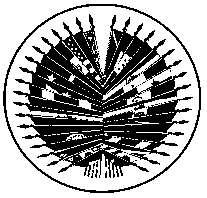 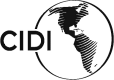 DE MINISTROS DA EDUCAÇÃO	CIDI/RME/doc. 5/22 De 10 a 11 de novembro de 2022	4 outubro 2022Washington, D.C., Estados Unidos da América	Original: espanholVIRTUALORDEM DE PRECEDÊNCIA DOS OBSERVADORES PERMANENTES(Estabelecida por sorteio na reunião reunião ordinária do CIDI, realizada em 27 de setembro de 2022)AzerbaijãoBangladesh BélgicaBeninBósnia e HerzegovinaBulgáriaQatarChinaChipreCoréia CroáciaDinamarcaEgitoEslovêniaEspanhaEstôniaFilipinasFinlândia FrançaGeórgiaGanaGréciaGuiné Equatorial Hungria ÍndiaIrlandaIslândiaIsraelItáliaJapãoCazaquistãoLetôniaLíbano LiechtensteinLituâniaLuxemburgo MaltaMarrocos MoldáviaMônacoMontenegroNigériaNoruegaPaíses BaixosPaquistãoPolôniaPortugalReino Unido da Grã-Bretanha e Irlanda do NorteRepública Tcheca República EslovacaRepública da Macedônia do Norte República da SérviaRomêniaSanta Sé Sri LankaSuéciaSuíçaTailândia TunísiaTurquiaUcrâniaUnião EuropéiaUzbequistão VanuatuIêmen AlbâniaAlemanhaAngolaArábia SauditaArgélia ArmêniaAustrália Áustria